UNIVERSIDAD ANTONIO RUIZ DE MONTOYA MALLA CURRICULAR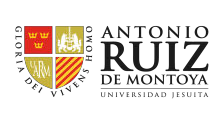 ESCUELA PROFESIONAL DE PSICOLOGÍATOTALCURSOS ELECTIVOS DE PSICOLOGÍA - GRUPO HCURSOS ELECTIVOS DE LA CARRERA DE PSICOLOGÍA - GRUPO EFACULTAD DE FILOSOFÍA, EDUCACIÓN Y CIENCIAS HUMANASFACULTAD DE FILOSOFÍA, EDUCACIÓN Y CIENCIAS HUMANASFACULTAD DE FILOSOFÍA, EDUCACIÓN Y CIENCIAS HUMANASFACULTAD DE FILOSOFÍA, EDUCACIÓN Y CIENCIAS HUMANASFACULTAD DE FILOSOFÍA, EDUCACIÓN Y CIENCIAS HUMANASFACULTAD DE FILOSOFÍA, EDUCACIÓN Y CIENCIAS HUMANASFACULTAD DE FILOSOFÍA, EDUCACIÓN Y CIENCIAS HUMANASFACULTAD DE FILOSOFÍA, EDUCACIÓN Y CIENCIAS HUMANASFACULTAD DE FILOSOFÍA, EDUCACIÓN Y CIENCIAS HUMANASMALLA CURRICULAR:  PSICOLOGÍAMALLA CURRICULAR:  PSICOLOGÍAMALLA CURRICULAR:  PSICOLOGÍAMALLA CURRICULAR:  PSICOLOGÍAMALLA CURRICULAR:  PSICOLOGÍAMALLA CURRICULAR:  PSICOLOGÍAMALLA CURRICULAR:  PSICOLOGÍAMALLA CURRICULAR:  PSICOLOGÍAMALLA CURRICULAR:  PSICOLOGÍAEjes FormativosCSemestre 1CódigoTCCRHTHPPre- RequisitoPensamientocríticoGÉTICA Y CIUDADANÍA20211010101T330NINGUNOInvestigaciónGLENGUA I20211010102T/P322NINGUNOInvestigaciónGMATEMÁTICA BÁSICA20211010103T/P432NINGUNODiálogo de saberesELITERATURA UNIVERSAL20211010201T440NINGUNODiálogo de saberesEHISTORIA DEL ARTE20211010202T330NINGUNOPensamientocríticoEHISTORIA UNIVERSAL ANTIGUA YMEDIEVAL20211010203T330NINGUNOPensamientocríticoGTUTORÍA I20211010301T110NINGUNOTotal21194Ejes FormativosCSemestre 2CódigoTCCRHTHPPre- RequisitoPensamientocríticoGINTRODUCCIÓN A LA FILOSOFÍA20211010104T330NINGUNODiálogo de saberesGLITERATURA LATINOAMERICANA20211010105T440LITERATURA UNIVERSALPensamientocríticoGHISTORIA UNIVERSAL MODERNA YCONTEMPORÁNEA20211010106T440HISTORIA UNIVERSALANTIGUA Y MEDIEVALInvestigaciónGLENGUA II20211010107T/P322LENGUA IPensamientocríticoEDESARROLLO PERSONAL YCOMUNICACIÓN20211010204T440NINGUNOProfesionalEINTRODUCCIÓN A LA PSICOLOGÍA20211010205T330NINGUNOPensamientocríticoGTUTORÍA II20211010302T110TUTORÍA ITotal22212Ejes FormativosCSemestre 3CódigoTCCRHTHPPre- RequisitoPensamientocríticoGTEOLOGÍA20211010108T440NINGUNOPensamientocríticoEHISTORIA DEL PERÚ PREHISPÁNICO YVIRREINAL20211010206T330HISTORIA UNIVERSALANTIGUA Y MEDIEVALInvestigaciónGANTROPOLOGÍA20211010109T440LENGUA IIProfesionalECICLO VITAL I***20211010207T/P432NINGUNOProfesionalESISTEMAS PSICOLÓGICOS20211010208T440INTRODUCCIÓN A LAPSICOLOGÍAInvestigaciónEESTADÍSTICA I20211010209T/P322MATEMÁTICA BÁSICAPensamientocríticoGTUTORÍA III20211010303T110TUTORÍA IITotal23214Ejes FormativosCSemestre 4CódigoTCCRHTHPPre- RequisitoPensamiento críticoGHISTORIA DEL PERÚ REPUBLICANO20211010110T440HISTORIA DEL PERÚPREHISPÁNICO Y VIRREINALInvestigaciónGMETODOLOGÍA DEL TRABAJOINTELECTUAL20211010111T/P322ANTROPOLOGÍAProfesionalECICLO VITAL II***20211010210T/P432CICLO VITAL IProfesionalEINTRODUCCIÓN A LASNEUROCIENCIAS20211010211T330NINGUNOProfesionalEPSICOLOGÍA SOCIAL20211010212T330NINGUNOInvestigaciónEESTADÍSTICA II20211010213T/P322ESTADÍSTICA IEELECTIVO (GRUPO H)330NINGUNOPensamientocríticoGTUTORÍA IV20211010304T110TUTORÍA IIITotal24216Ejes FormativosCSemestre 5CódigoTCCRHTHPPre- RequisitoInvestigaciónEINTRODUCCIÓN A LA INVESTIGACIÓN20211010214T/P432NINGUNOPensamientocríticoEPENSAMIENTO CRÍTICO20211010215T/P432NINGUNOProfesionalEINTRODUCCIÓN ALPSICOANÁLISIS*****20211010216T330NINGUNOProfesionalETÉCNICAS DE ENTREVISTA20211010217T/P432NINGUNOProfesionalEPROCESOS COGNITIVOS***20211010218T330NINGUNOProfesionalEGÉNERO Y VIOLENCIA EN EL PERÚ20211010219T330NINGUNOPensamientocríticoETUTORÍA V20211010305T110TUTORÍA IVTotal22196Ejes FormativoscSemestre 6CódigoTCCRHTHPPre- RequisitoInvestigaciónEINVESTIGACIÓN CUANTITATIVA20211010220T/P432INTRODUCCIÓN A LAINVESTIGACIÓN, ESTADÍSTICA IIProfesionalEPSICOLOGÍA COMUNITARIA*20211010221T/P432NINGUNOProfesionalEPSICOPATOLOGÍA GENERAL20211010222T440NINGUNOProfesionalEPSICOLOGÍA HUMANISTA20211010223T330NINGUNOProfesionalEPSICOLOGÍA SISTÉMICA20211010224T330NINGUNOInvestigaciónECONSTRUCCIÓN DE PRUEBAS20211010225T/P322ESTADÍSTICA IIPensamientocríticoETUTORÍA VI20211010306T110TUTORÍA VTotal22196Ejes FormativosCSemestre 7CódigoTCCRHTHPPre- RequisitoInvestigaciónEINVESTIGACIÓN CUALITATIVA20211010226T/P432INTRODUCCIÓN A LAINVESTIGACIÓN, TÉCNICAS DE ENTREVISTAProfesionalEPSICOLOGÍA, INCLUSIÓN Y ATENCIÓNA LA DIVERSIDAD20211010227T330NINGUNOProfesionalEPROCESOS DE ENSEÑANZA-APRENDIZAJE20211010228T330PROCESOS COGNITIVOSProfesionalEPRUEBAS PSICOLÓGICAS20211010229T/P432CONSTRUCCIÓN DEPRUEBASProfesionalETEORÍA DE LOS GRUPOS20211010230T/P322NINGUNOProfesionalEPSICOLOGÍA DE LA SALUD20211010231T330NINGUNOPensamientocríticoETUTORÍA VII20211010307T110TUTORÍA VITotal21186Ejes FormativosCSemestre 8CódigoTCCRHTHPPre- RequisitoProfesionalEPROYECTO SOCIAL*20211010232T550TÉCNICAS DEENTREVISTAProfesionalEDISEÑO, GESTIÓN Y EVALUACIÓN DE PROYECTOS SOCIALES*20211010233T/P432INTRODUCCIÓN A LA INVESTIGACIÓNInvestigaciónESEMINARIO DE INVESTIGACIÓN I **20211010234S330INVESTIGACIÓNCUANTITATIVA, INVESTIGACIÓN CUALITATIVAProfesionalEELECTIVO (GRUPO E)330NINGUNOProfesionalEELECTIVO (GRUPO E)330NINGUNOProfesionalEELECTIVO (GRUPO E)330NINGUNOPensamientocríticoETUTORÍA VIII20211010308T110TUTORÍA VIITotal22212Ejes FormativosCSemestre 9CódigoTCCRHTHPPre- RequisitoProfesionalESUPERVISIÓN DE PRÁCTICA PRE-PROFESIONAL I20211010235T/P440PROYECTO SOCIALInvestigaciónESEMINARIO DE INVESTIGACIÓN II20211010236S550SEMINARIO DEINVESTIGACIÓN IPensamientocríticoEÉTICA PROFESIONAL EN PSICOLOGÍA20211010237S330NINGUNOProfesionalEELECTIVO (GRUPO E)330NINGUNOTotal15150Ejes FormativosCSemestre 10CódigoTCCRHTHPPre- RequisitoProfesionalESUPERVISIÓN DE PRÁCTICA PRE- PROFESIONAL II20211010238T/P440SUPERVISIÓN DEPRÁCTICA PRE- PROFESIONAL IInvestigaciónESEMINARIO DE INVESTIGACIÓN III20211010239S550SEMINARIO DEINVESTIGACIÓN IIProfesionalEELECTIVO (GRUPO E)330NINGUNOTotal12120TOTAL CRÉDITOS204TOTAL DE CRÉDITOS DE CURSOSGENERALES43TOTAL DE CRÉDITOS DE CURSOSESPECÍFICOS161NÚMERO TOTAL DE CURSOS64NÚMERO DE CURSOS GENERALES15NÚMERO DE CURSOS ESPECÍFICOS49EJES FORMATIVOSCURSOSCÓDIGOTCCRHTHPCURSO REQUISITODiálogo de saberesCIENCIA Y SOCIEDAD20211010401T330NINGUNODiálogo de saberesSOCIOLOGÍA20211010402T440NINGUNODiálogo de saberesLITERATURA PERUANA20211010403T440NINGUNODiálogo de saberesAMERICA LATINA CONTEMPORÁNEA20211010404T440NINGUNODiálogo de saberesINTRODUCCIÓN A LA BIBLIA20211010405T330NINGUNODiálogo de saberesFE Y CULTURA20211010406T330NINGUNODiálogo de saberesSÍMBOLO Y RELIGIONES20211010407T330NINGUNODiálogo de saberesTEMAS DE LITERATURA20211010408S440NINGUNODiálogo de saberesHISTORIA DEL PENSAMIENTO POLÍTICOPERUANO20211010409T440NINGUNODiálogo de saberesTEMAS DE ARTE Y CULTURA20211010410S440NINGUNODiálogo de saberesQUECHUA20211010411T440NINGUNODiálogo de saberesPRÁCTICAS DE QUECHUA20211010412T440NINGUNODiálogo de saberesECOLOGÍA Y BIODIVERSIDAD20211010413T330NINGUNODiálogo de saberesLÓGICA Y ARGUMENTACIÓN20211010414T/P322NINGUNODiálogo de saberesBIOLOGÍA20211010415T330NINGUNODiálogo de saberesHISTORIA DE LA MÚSICA20211010416T440NINGUNODiálogo de saberesTALLER DE CREACION LITERARIA20211010417T220NINGUNODiálogo de saberesTEMAS DE LENGUAJE Y SOCIEDAD20211010418S330NINGUNODiálogo de saberesCOMPRENSIÓN Y EXPRESIÓN ORAL ENINGLÉS20211010419T330NINGUNODiálogo de saberesCOMPRENSIÓN Y PRODUCCIÓN ESCRITAEN INGLÉS20211010420T330NINGUNOEjeÉnfasisCURSOS ELECTIVOSCÓDIGOTCCRHTHPCURSO REQUISITOEje de profesionalCLÍNICAINTERVENCIÓN EN CRISIS20211010501T330NINGUNOEje de profesionalCLÍNICAEVALUACIÓN CLÍNICA20211010502S330PSICOPATOLOGÍA GENERAL, TÉCNICAS DE ENTREVISTA, PRUEBAS PSICOLÓGICASEje de profesionalCLÍNICAPSICOPATOLOGÍA  AVANZADA20211010503T330PSICOPATOLOGÍA GENERALEje de profesionalEDUCATI VADISEÑO INSTRUCCIONAL Y CURRÍCULO20211010504T330PROCESOS DE ENSEÑANZA- APRENDIZAJEEje de profesionalEDUCATI VACONSEJERÍA EDUCATIVA Y TUTORÍA***20211010505T330NINGUNOEje de profesionalEDUCATI VAEVALUACIÓN  PSICOPEDAGÓGICA20211010506T330PRUEBAS PSICOLÓGICASEje de profesionalORGANIZA CIONALCOMPORTAMIENTO  ORGANIZACIONAL****20211010507T330NINGUNOEje de profesionalORGANIZA CIONALGESTIÓN DEL TALENTO HUMANO20211010508T330NINGUNOEje de profesionalORGANIZA CIONALTALENT ANALYTICS20211010509T330INVESTIGACIÓN CUANTITATIVAEje de profesionalNEUROPSICOLOGÍA20211010510T330INTRODUCCIÓN A LAS NEUROCIENCIAS, PROCESOS COGNITIVOSEje de profesionalARTE Y PSICOLOGÍA20211010511T330DESARROLLO PERSONAL Y COMUNICACIÓNEje de profesionalPSICOLOGÍA Y CULTURA20211010512T330PSICOLOGÍA SOCIALEje de profesionalTEMAS LIBRES EN PSICOLOGÍA CLÍNICA I20211010513T110NINGUNOEje de profesionalTEMAS LIBRES EN PSICOLOGÍA CLÍNICA II20211010514T220NINGUNOEje de profesionalTEMAS LIBRES EN PSICOLOGÍA CLÍNICA III20211010515T330NINGUNOEje de profesionalTEMAS LIBRES EN PSICOLOGÍA EDUCATIVA I20211010516T110NINGUNOEje de profesionalTEMAS LIBRES EN PSICOLOGÍA EDUCATIVA II20211010517T220NINGUNOEje de profesionalTEMAS LIBRES EN PSICOLOGÍA EDUCATIVA III20211010518T330NINGUNOEje de profesionalTEMAS LIBRES EN PSICOLOGÍA ORGANIZACIONAL I20211010519T110NINGUNOEje de profesionalTEMAS LIBRES EN PSICOLOGÍA ORGANIZACIONAL II20211010520T220NINGUNOEje de profesionalTEMAS LIBRES EN PSICOLOGÍA ORGANIZACIONAL III20211010521T330NINGUNOEje de profesionalTEMAS LIBRES EN PSICOLOGÍA SOCIAL I20211010522T110NINGUNOEje de profesionalTEMAS LIBRES EN PSICOLOGÍA SOCIAL II20211010523T220NINGUNOEje de profesionalTEMAS LIBRES EN PSICOLOGÍA SOCIAL III20211010524T330NINGUNOEje de profesionalTEMAS LIBRES EN PSICOLOGÍA GENERAL I20211010525T110NINGUNOEje de profesionalTEMAS LIBRES EN PSICOLOGÍA GENERAL II20211010526T220NINGUNOEje de profesionalTEMAS LIBRES EN PSICOLOGÍA GENERAL III20211010527T330NINGUNODiálogo de saberesTEMAS INTERDISCIPLINARIOS I20211010528T330NINGUNODiálogo de saberesTEMAS INTERDISCIPLINARIOS II20211010529T330NINGUNO